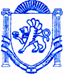 	  РЕСПУБЛІКА КРИМ	РЕСПУБЛИКА КРЫМ	КЪЫРЫМ ДЖУМХУРИЕТИБАХЧИСАРАЙСЬКИЙ РАЙОН	                                     БАХЧИСАРАЙСКИЙ РАЙОН                               БАГЪЧАСАРАЙ  БОЛЮГИНИНЪ УГЛІВСЬКА СІЛЬСЬКА РАДА	                                УГЛОВСКИЙ СЕЛЬСКИЙ  СОВЕТ                               УГЛОВОЕ  КОЙ  ШУРАСЫРЕШЕНИЕ23-я сессия  1-го  созыва«30» ноября 2015г.                                                                                                     №  214Об определении  дорог для выполнения работ по содержанию автомобильных дорог общего пользования местного значения, находящихся в муниципальной   собственности            Угловского сельского поселения в 2016 годуВ соответствии с Федеральным законом от 06 октября 2003 года № 131-ФЗ «Об общих принципах организации местного самоуправления в Российской Федерации», Законом Республики Крым от 21.08.2014 №54-ЗРК «Об основах местного самоуправления в Республике Крым», Приказом Министерства транспорта РФ от 09.08.2013г. №267 «О внесении изменений в Классификатор работ по капитальному ремонту, ремонту и содержанию автомобильных дорог, утвержденному приказом Министерства транспорта РФ от 16.11.2012г. №402», Федеральными законами от 08 ноября 2007 года № 257-ФЗ «Об автомобильных дорогах и о дорожной деятельности в Российской Федерации и о внесении изменений в отдельные законодательные акты Российской Федерации» от 10 декабря 1995 года № 196-ФЗ «О безопасности дорожного движения», Бюджетным кодексомРоссийской Федерации, Уставом муниципального образования Угловское сельское поселение Бахчисарайского района Республики Крым, на основании совместного заседания постоянных комиссий Угловского сельского совета от 27 ноября 2015 годаУГЛОВСКИЙ СЕЛЬСКИЙ СОВЕТ РЕШИЛ:Для выполнения работ по содержанию дорог утвердить перечень автомобильных дорог общего пользования местного значения и подводящие к социально-значимым объектам, находящихся в собственности муниципального образования Угловское сельское поселение в 2016 году:ул. Гагарина, с. Угловое, Бахчисарайский район, Республика Крым;ул. Ивушкина, с. Угловое, Бахчисарайский район, Республика Крым;ул. Франко Угловое, Бахчисарайский район, Республика Крым;пер. Гайдара с. Угловое, Бахчисарайский район, Республика Крым;ул. С. Лазо, с. Угловое, Бахчисарайский район, Республика Крым;ул. Шкребко, с. Угловое, Бахчисарайский район, Республика Крым.ул. Комарова, с. Угловое, Бахчисарайский район, Республика Крым.ул. Победы, с. Угловое, Бахчисарайский район, Республика Крым.ул. Набережная, с. Угловое, Бахчисарайский район, Республика Крым.ул. Гайдара, с. Угловое, Бахчисарайский район, Республика Крым.Председателю Угловского сельского совета – главе администрации Угловского сельского поселения заключить договор на изготовление сметной документации по выполнению работ по содержанию автомобильных дорог согласно перечню.Настоящее Решение подлежит опубликованию (обнародованию) на информационном стенде Администрации Угловского сельского поселения и дополнительно на официальном сайте Угловского сельского совета (www.угловскийсовет.рф) и вступает в силу с момента его принятия.Председатель Угловского сельского совета –глава администрацииУгловского сельского поселения                                                                                  Н.Н. Сосницкая